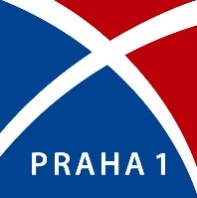 Městská část Praha 1, Úřad městské části, Vodičkova 681/18, 115 68 PRAHA 1P O Z V Á N K Ana 3. (20.) jednání Výboru proti vylidňování centra a pro podporu komunitního života, které se uskuteční dne 6. 4. 2023 od 16:30 hod. v Kontaktním centru strategie MČ P1, Dušní 7/13, Praha 1Program jednání:Uvítání, prezence, schválení programuSchválení zápisu č. 2/19 a zvolení ověřovatele zápisu č. 3/20Informace o doplnění Statutu Výboru Zastupitelstvem MČ Praha 1Prezentace prostoru participace – představení činnosti oddělení strategického plánováníSituace ohledně OD Máj – aktuální vývojSituace ohledně předzahrádek U lužického semináře 111/42 – aktuální vývojAktuální informace v oblasti krátkodobého ubytováníRůznéZávěrPotvrzení účasti prosím posílejte tajemníkovi výboru Dorianu Gaarovi, dorian.gaar@praha1.cz.V Praze dne 27. 3. 2023	Bronislava Sitár Baboráková, DiSPředsedkyně Výboru proti vylidňování centra a pro podporu komunitního života